История нашей баскетбольной команды  «Тридцаточка»Ежегодно  между  классами проводим   много школьных  соревнований, в том числе и по баскетболу,  6  лет назад  заметила с каким азартом   девочки  пытаются  играть в мини – баскетбол, благодаря  их настойчивости,  мы создали  школьную   секцию  по баскетболу  для девочек  5-11 классов , так появилась  в МАОУ города Кургана «Гимназии № 30» сборная баскетбольная команда девушек  «Тридцаточка»  под руководством  Моргуновой Елены Викторовны.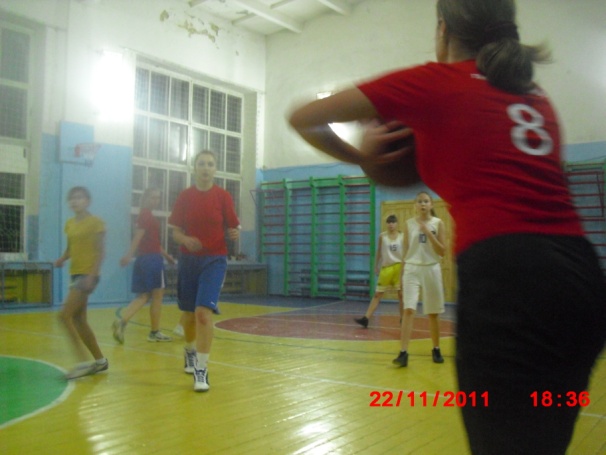 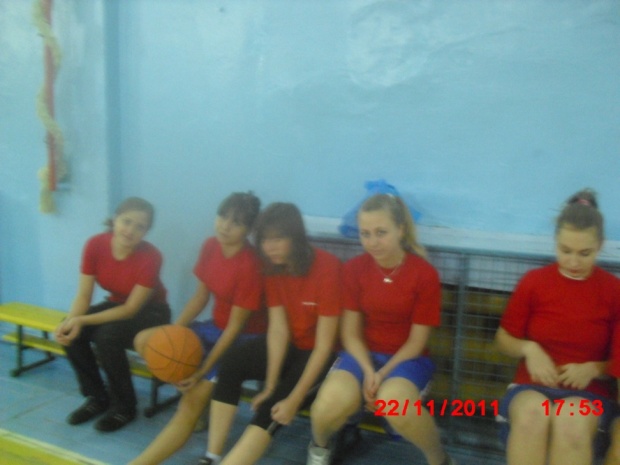 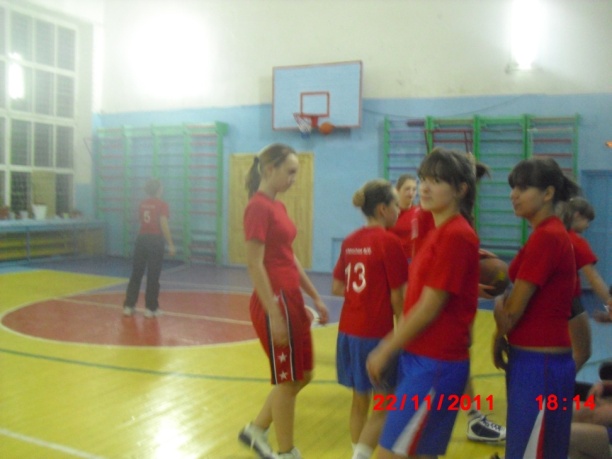 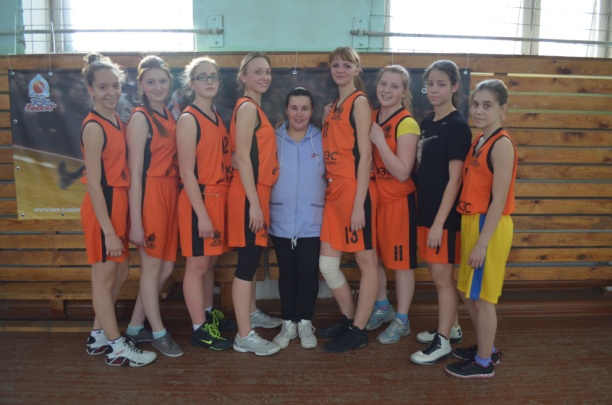 Спортивные достижения женской  сборной  баскетбольной команды «Тридцаточка»Первых успех у девочек был  на  городских соревнованиях в городе Кургане  по баскетболу в 2012 году.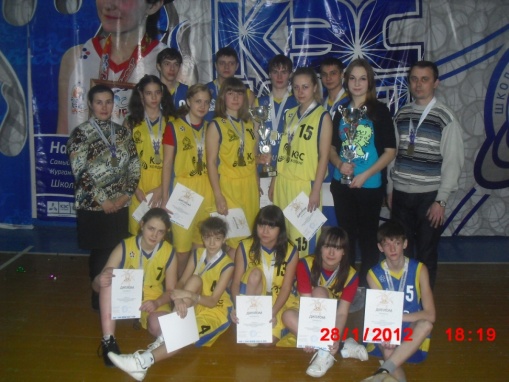 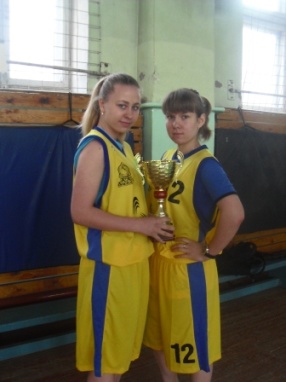 Начиная с  успешного 2012 года, команда  становилась  призерами  межрегионального чемпионата  «Кэс - баскет» и  неоднократно были победителями и завоевали  призовые места в областных  соревнованиях  по баскетболу  по настоящее время.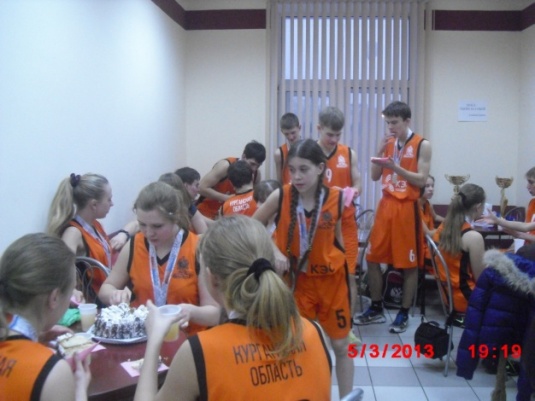 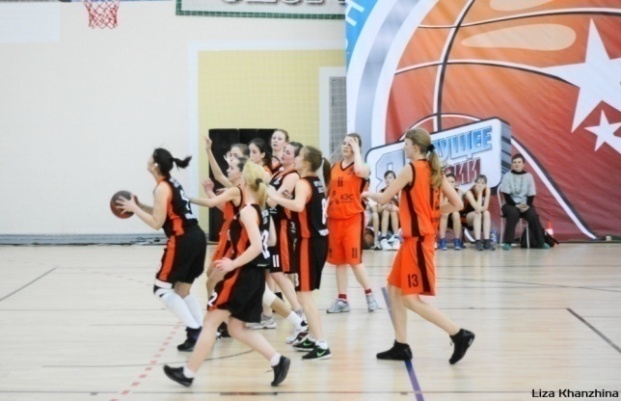 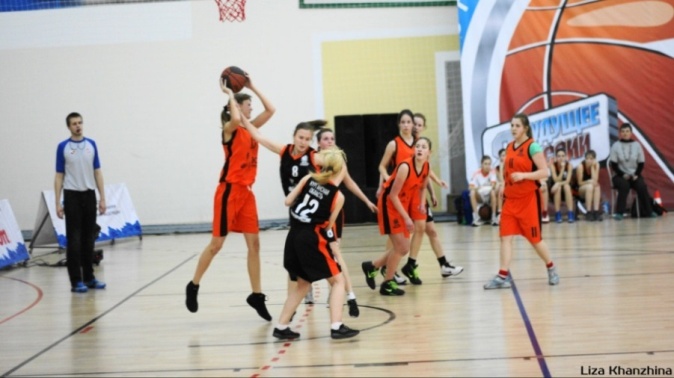 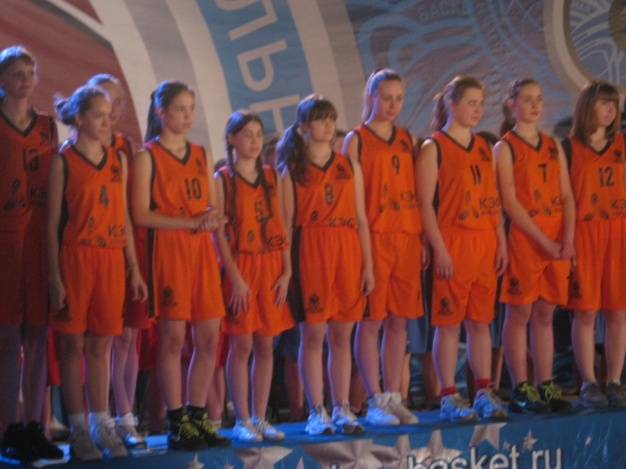 Школьная баскетбольная лигаДевочки выигрывали ежегодно  городские соревнования по мини-баскетболу, победители (сезон 2012/2013, 2013/2014) и призеры  (сезон   2014/2015,2015/2016,2016/2017) Школьной баскетбольной лиги                 Курганской области.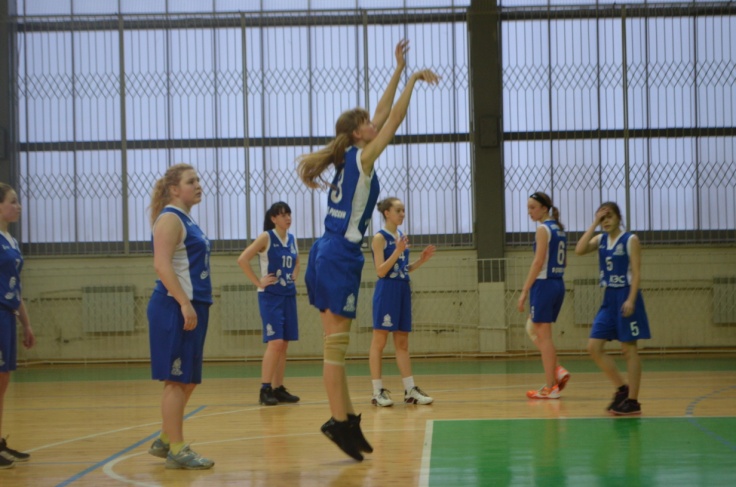 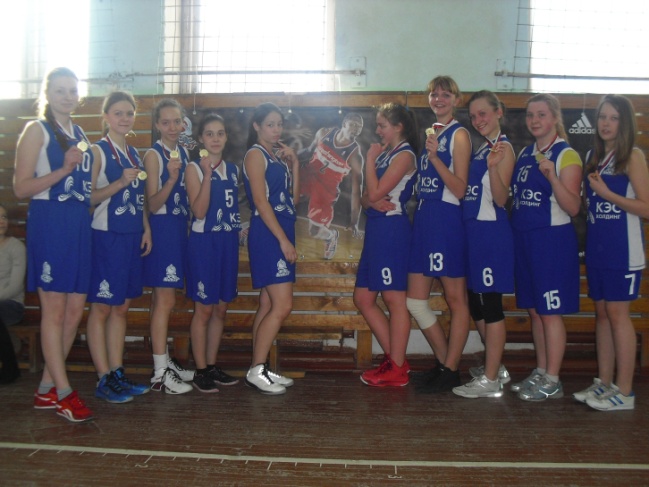 МЫ  ОДНА КОМАНДА  «Тридцаточка»,  мы за вас болеем!!!Девочки растут, заканчивают гимназию,  состав меняется, но азарт у команды остается!!!2011 год     -       2017 год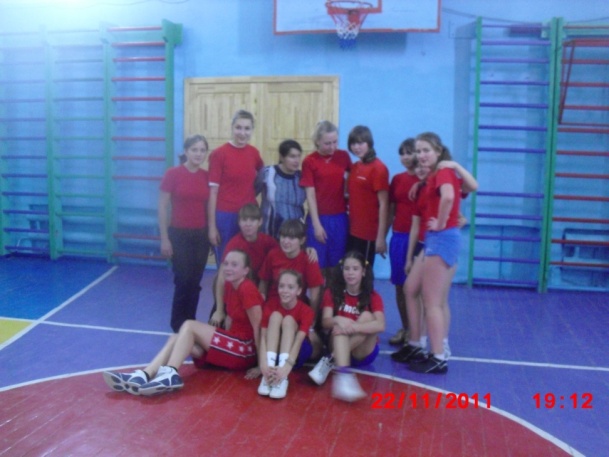 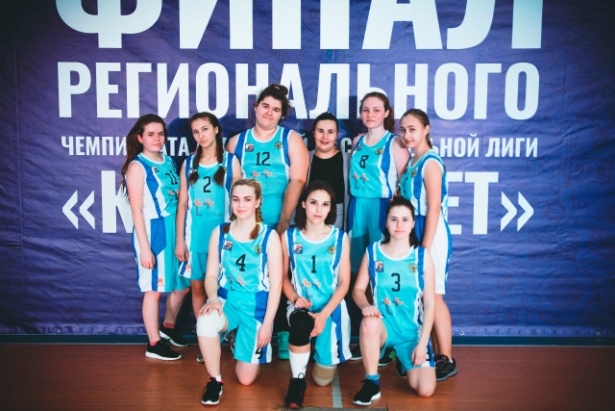 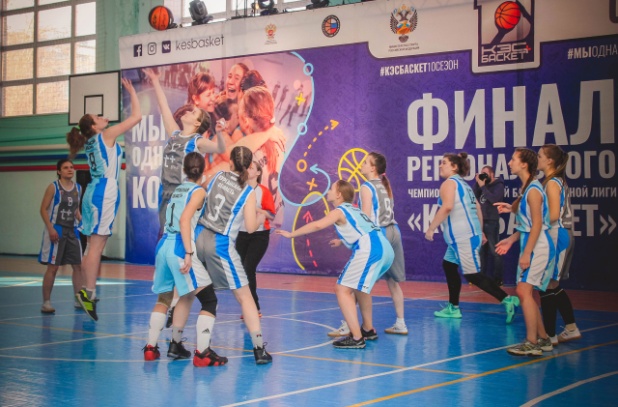 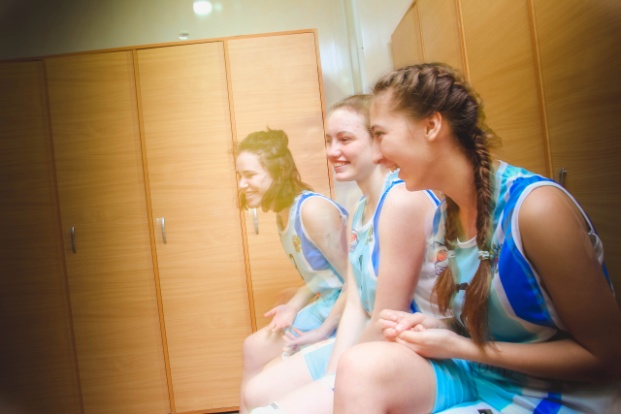 Благодаря умелой организации групповой работы при личностно-ориентированном обучении баскетболисткам прививаются такие важные личностные качества, как толерантность и коллективизм. Хотим пожелать  азартной победы!!!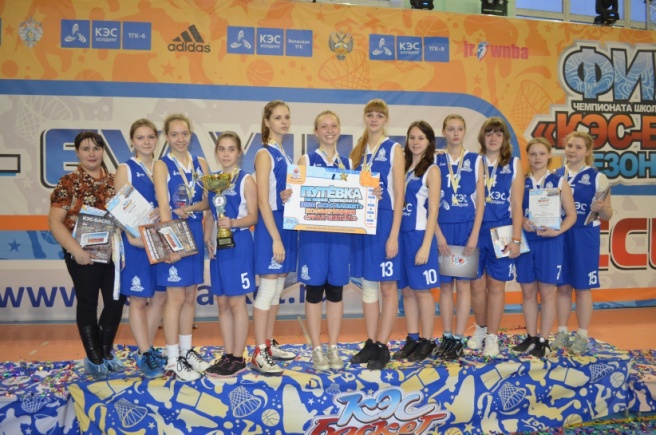 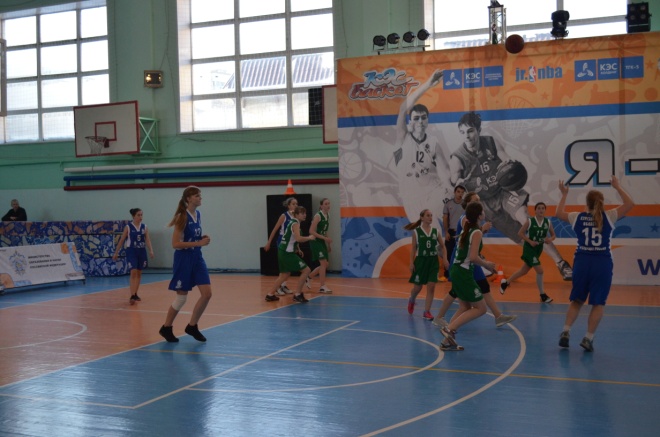 Победитель  межрегионального  Чемпионата  по баскетболу  «Кэс-Баскет»,                            путевка в интересную спортивную школьную  жизнь!!!